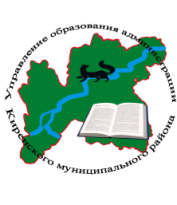 Решение совещания руководителей  ОО от 18 февраля 2022 года       Заслушав и обсудив выступления: Звягинцевой О.П. - начальника Управления; Зыряновой С. Л. - заместителя начальника  Управления;  Роднаевой О.А. - ведущего специалиста Управления; Гурьяновой И.Н. – главного специалиста Управления; Зограбян Е.Л. – ведущего специалиста по кадрам Управления; Тупицына А.А. - методиста МКУ ЦРО; Спиридоновой Н.А. - методиста МКУ ЦРО, РЕШИЛИ: Рекомендовать Управлению образования: разработать проект приказа «О назначении лиц, ответственных за осуществление приемки товаров, работ, услуг, включая проведение экспертизы поставленных товаров, выполненных работ, оказанных услуг»;Разработать инструкцию об электронной приемке товаров, работ, услуг.Рекомендовать МКУ «Центр развития образования»:2.1. обеспечить консультационно-методическое сопровождение оценочных процедур;3. Рекомендовать руководителям образовательных организаций:3.1.  Принять информацию к сведению и довести до педагогических работников общеобразовательных организаций;  3.2. При издании приказов соблюдать сроки и правила их составления;3.3. Определить ответственное лицо  за электронную приемку товаров, работ и услуг;3.4. Издать приказ «О назначении лиц, ответственных за осуществление приемки товаров, работ, услуг, включая проведение экспертизы поставленных товаров, выполненных работ, оказанных услуг»;3.5. Внести изменения в должностные инструкции лица, ответственного за приемку;3.6.  Изучить результаты оценочных процедур в целях коррекции образовательного процесса в общеобразовательных организациях;3.7. Обеспечить качественное выполнение оценочных процедур;3.8.  По организации работы по функциональной грамотности и использования платформы «Российская электронная школа:- обеспечить 100% использование педагогами, работающими в 8 – 9 классах, банка тренировочных заданий и методическое сопровождение использования заданий по функциональной грамотности, включающее выполнение и оценивание заданий педагогами в соответствии с заданными критериями;- использовать материалы платформы РЭШ3.9. Усилить контроль за ходом проведения данных мероприятий по графику и участием педагогических работников в них.